FJALA PËRSHËNDETËSE nga DRITA IVANAJ në 25 SHTATOR 2018Përshëndetje të gjithë të pranishmëve që ndodhen këtu sot: shumë të nderuar të ftuar dhe ligjërues, Anëtarë të Bordit, Stafi dhe Vullnetarët e Institutit të Fondacionioneve Ivanaj, miq dhe organizatorët e këtij aktiviteti.Ndjej keqardhje të madhe që nuk ndodhem sot midis jush pasi mu desh të qëndroj për pak kohë në Neë York për një sërë arsyesh. Por me mendje dhe me zemër jam pranë jush. Ky është urimi im për MIRËSEARDHJEN në godinën e Fondacioneve Ivanaj, përgjatë këtij eventi të gëzueshëm me rastin e “Në emër të....... Kulturës” për të përkujtuar tri personalitete patriotike të historisë së Shqipërisë të cilët kanë luajtur një rol të rëndësishëm në fushat e tyre përkatëse të kulturës, arsimimit dhe drejtësisë.Ky event është organizuar në bashkëpunim me Jozef Radin dhe me partnerin e tij Shtëpinë Botuese “Jozef”, dhe përfshin prezantimin e një libri të ri rreth xhaxhait tim, Prof. Mirash Ivanaj, i cili do të jetë i disponueshëm për ju pasi të dëgjoni ligjëruesit tanë të shquar.Në këtë event janë përkujtuar tre përvjetorë sepse ato përfaqësojnë momente historike të cilat ne duam t’i mbajmë mend:Muaji i ardhshëm i Tetorit shënon 130-vjetorin e lindjes së babait tim, Dr. Martin Ivanaj, po ashtu ky muaj është muaji i themelimit të Institutit të Fondacionit Ivanaj në Shqipëri në vitin 1996, si dhe viti i parë i Çeljes Zyrtare në 2017 të ambjenteve të reja – këtu ku ndodhemi sot – për të cilat u deshën plot 22 vjet që të përfundoheshin – me të vërtetë një periudhë e zgjatur kohore….Dy përvjetoret e tjerë përkojnë me muajin Shtator, dhe të dy këto janë lidhur me largimin nga jeta të Prof. Mirash Ivanaj – 65 vjet më parë në 22 Shtator dhe të Dr. Lazër Radi – 20 vjet më parë më 23 Shtator. Të dy ishin bashkëvuajtës gjatë ditëve të errta të Shqipërisë. Takimi im i parë me djalin e Dr. Radit, Jozefin, daton që në vitin 1991, që u mundësua falë Dr. Elez Biberaj, i VoA (Zërit të Amerikës). Në Tetor të vitit 1988, kur unë, kurrë nuk e mendoja se do të kthehesha në vendin tim të origjinës, u intervistova nga Zëri i Amerikës dhe shumë adhurues të xhaxhait tim Mirash që e kishin të gjalle në kujtesë emrin e tij, më mbajtën mend edhe mua si Ivanaj (gjë të cilën e mora vesh më vonë). Pas hapjes së Shqipërisë, kur u krijua mundësia, ata më kontaktuan dhe më pas ne u bëmë miq të vjetër dhe besnik. Dy prej këtyre miqve ndodhen gjithashtu këtu sot, Dr. Luan Leka, dhe zonja e tij Pertefe Leka, e cila është edhe Zv. Presidentja e këtij Instituti, të cilët kanë ardhur posacërisht për këtë event nga SHBA. Ata më kanë pritur në shtëpinë e tyre që prej vitit 1993, pas 54 vjetësh mungesë, dhe më mbështetën  në procesin e ri-njohjes së vendit tim të origjinës dhe me mënyrën shqiptare të jetesës, që më duhet të shtoj ishte në një situatë të ndërlikuar dhe kaotike, por tek njerëzit gjeta gjithmonë një pritje të ngrohtë... !Jozefi mundi të më telefononte në Korrik të vitit 1991, pikërisht kur babai i tij Lazër Radi,ishte liruar nga burgimi pas disa dekadash vuajtje. Ai kish marrë një letër nga unë, pasi u vendos kontakti nga Zëri i Amerikës. Emocionet e asaj telefonate janë akoma të freskta për mua sot, ashtu siç ishin  edhe kur u takova me gjithë familjen e Dr. Radit në Tiranë. Në atë takim, ai më dorëzoi 2 objekte të çmuara, të cilat ishin lënë nga xhaxhai im në burg, që ishin ruajtur pas vdekjes së tij.Sot do të dëgjoni shumë për xhaxhain tim të dashur Mirash, të përfshira në librin që Jozefi ka shkruar bazuar në kujtimet e babait të tij. Me këtë rast unë shpreh një mirënjohje të madhe për punën e bërë plot pasion dhe dashuri.Por, dua të shtoj disa fjalë për tim Atë, i cili gjithashtu ka patur një karrierë të veçantë të vetën, e cila nuk është dokumentuar për publikun deri më sot.Ai ishte vëllai i madh, të cilin Mirashi e adhuronte. Të dy vëllezërit (siç përshkruhet në epitafin e tyre në varrezat e Tiranës, ku ata prehen në paqe tashmë) ishin gjithnjë bashkë që në fëmijëri e përgjatë studimeve jashtë vendit, ku atyre u duhej të mbaheshin me mundesitë e tyre, pasi kishin humbur prindërit kur ishin ende adoleshentë. Ata të dy shkruan gjërësisht dhe publikuan në gazetat dhe revistat letrare që kur ishin adoleshentë në Beograd; të dy shkruan në formë skenari edhe një dramë mitologjike me titull “Il fuoco di Sant’ Elmo”; të dy organizuan shoqata patriotike me studentë Shqiptarë në Beograd dhe në Romë; dhe të dy përfunduan studimet për juridik dhe letërsi/filozofi në “La Sapienza” të Romës.Im atë, i cili punoi si avokat, gjykatës, dhe si Anëtar i Këshillit të Shtetit, ishte një shkrimtar me prodhimtari të lartë i cili e kryente punën e tij me dyer të mbyllura për shkak të fushës ku ai ishte i përfshirë, sidomos si Kryetar i Gjykatës së Lartë (Gjykatës së Kasacionit). Ai vdiq i ri, në një spital në Stamboll në moshën 52 vjeçare, ku i ndenjti pranë dhe u kujdes plot dashuri xhaxhai im Mirash për 14 muaj. Gjatë jetës së tij të shkurtër, ai gjithashtu pregatiti 20 dorëshkrime mbi çështje ligjore dhe ligje të cilat kishte planifikuar t’i publikonte kur të dilte në pension. Fatkeqësisht, këto dorëshkrime përfshirë edhe 16.600 librat që të dy vëllezërit i mblodhën në bibliotekën e tyre private, u vodhën dhe humbën gjatë dhe pas Luftës së Dytë Botërore.  Falë një miku të familjes i cili është sot i pranishëm këtu, historiani i njohur, Sherif Delvina, unë zotëroj rreth 500 dokumente të cilat lidhen me punën e babait tim. Ato janë vendimet zyrtare gjatë punës së tij të cilat Sherifi i ka zgjedhur dhe mbledhur nga kërkimet në Arkivat e Shtetit, dhe ato të Gjykatës së Lartë. Këto dokumente nuk e kanë parë akoma dritën e diellit, por, unë besoj fuqimisht se ato mund të jenë të vlefshme si referenca për studentët e juridikut, për të cilët kam dëgjuar se nuk kanë shumë materiale të gatshme nga çështjet e kaluara për kërkimet dhe studimet e tyre. Vite më parë unë isha me fat të gjeja një kopje të Tezës së Diplomës së babait tim në arkivat e vjetra të Fakultetit Juridik në “La Sapienza” në Romë. Teza përmbante rreth 300 faqe të shkruara në gjuhën Italiane dhe subjekti është rreth ligjeve origjinale të lashta të fiseve të Veriut të Shqipërisë. Me shpresë, një ditë, këto dokumenta të arkivorë duhet të publikohen. Ashtu siç mund ta imagjinoni, kjo do të jetë një punë me dashuri e cila kërkon shumë kohë dhe ekspertizë në përkthim dhe zgjedhjen e argumentave të rëndësishme të cilat ja vlen të dokumentohen.Unë uroj që ju do të kënaqeni me prezantimin e sotëm dhe do ta vlerësoni librin e Radit. Nëse ju do të keni interes në disa publikime të tjera tonat (si Ringjallja Shqiptare dhe Poezitë e Ivanajve), kushdo nga pjestarët e stafit tonë do të mund t’jua sigurojë.Ambjentet e Fondacionit Ivanaj janë të hapura çdo ditë pune zyrtare. Këto ambjente janë në dispozicion për qëllimet e synuara të Institucionit, misioni dhe qëllimet e të cilit në lidhje me kulturën dhe arsimin janë vendosur dhe po ecin mjaft mirë. Kjo falë edhe bashkëpunimit me organizata dhe individë të tjerë, donatore dhe vullnetarë. Ne kemi plane për zhvillime të mëtejshme të cilat janë akoma ide në embrion, si dhe projekte të tjera në vazhdim. Ju ftojmë të qëndroni në kontakt me ne nëpërmjet mediave sociale, duke u regjistruar në faqen tonë të internetit (ku ne nxjerrim njoftime në blog-un tonë), si dhe duke na ndjekur në faqet tona në Facebook, LinkedIn, YouTube dhe Instagram.Uroj të kaloni bukur gjatë pjesës së mbetur të programit, ndihuni të lirë gjithashtu të njiheni me reliket në ekspozitat përgjatë korridoreve si dhe dokumentat e ekspozuar nga institucione te ndryshme (Arkivat e Shtetit dhe Autoriteti i Sigurimit të Dosjeve) dhe mbi të gjitha jeni të mirëseardhur në cdo kohë.Drita Ivanaj  Presidente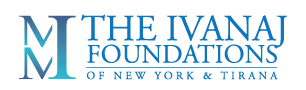      https://www.ivanaj-foundations.org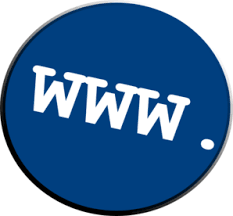         https://www.facebook.com/IvanajFoundations/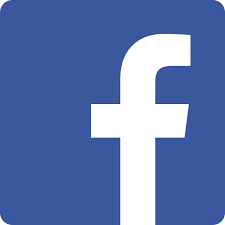       https://www.linkedin.com/company/the-martin-and-mirash-ivanaj-foundation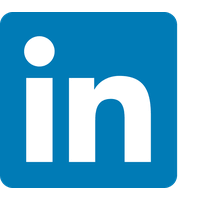        https://www.instagram.com/theivanajfoundations/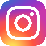 